федеральное государственное автономное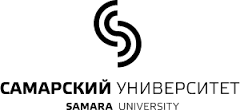 образовательное учреждение высшего образования
«Самарский национальный исследовательский университет имени академика С.П. Королева»
(Самарский университет)РЕЗУЛЬТАТЫ УНИВЕРСИТЕТСКОЙ ОЛИМПИАДЫ 2022 г. ПО НЕМЕЦКОМУ ЯЗЫКУ СРЕДИ УЧАЩИХСЯ 10-11 КЛАССОВРЕЗУЛЬТАТЫ УНИВЕРСИТЕТСКОЙ ОЛИМПИАДЫ 2022 г. ПО НЕМЕЦКОМУ ЯЗЫКУ СРЕДИ УЧАЩИХСЯ 8-9 КЛАССОВМестоФИОШколаКлассАудирование, макс.балл  7Чтение, макс. балл 18Чтение, макс. балл 18Чтение, макс. балл 18Лексико-грам. задание, макс. балл  22Письмо, макс. балл 20Говорение, максимальный балл 20Говорение, максимальный балл 20Говорение, максимальный балл 20Говорение, максимальный балл 20Итого, макс.балл 87МестоФИОШколаКлассАудирование, макс.балл  7Чтение, I зад., 7 б.ЧтениеII зад.,6 б.ЧтениеIII зад.5 б.Лексико-грам. задание, макс. балл  22Письмо, макс. балл 20Чтение вслух, макс. 1 бВопросы , 5 баллов1 задание,  7 б.2 задание, макс 7 баллов1Долганова МарияМБОУ "Гимназия № 4" г.о. Самара11776518201576832Гуркин Василий  АлександровичГБОУ СО Гимназия №1 (Базовая школа РАН)10676418161276732Горбачева Дарья АлексеевнаГБОУ СО "Гимназия №1" (базовая школа РАН)10476513181366693Парамонова Полина ВалентиновнаМБОУ "Гимназия № 4" г.о. Самара10576517131455683Шварц ВасилисаГБОУ СО "Гимназия №1" (базовая школа РАН)10576417171253674Хомякова Елизавета ЮрьевнаГБОУ СО "Гимназия №1" (базовая школа РАН)10676215151255644Ахмеджанова Сафия ИльдаровнаМБОУ "Гимназия № 4" г.о. Самара11674416151344645Катынская Анастасия АлександровнаМБОУ "Гимназия № 4" г.о. Самара10476512111344576Каморчев Макар АндреевичМБОУ "Гимназия № 4" г.о. Самара10754412111343547Агеева Виктория ОлеговнаГБНОУ СО "Академия для одарённых детей (Наяновой)"106454710----46МестоФИОШколаКлассАудирование (15 баллов)Чтение (10 баллов)Лекс.-грам. (10 баллов)Письмо (10 баллов)Чтение ввслух (2 балла)Вопросы (6)Говорение (7 баллов)Итого 601Барабанова Мария СергеевнаГБОУ СО "Гимназия №1" (базовая школа РАН)815101010267602Андреев Дмитрий ОлеговичМБОУ Гимназия 4813101010267582Лебедева Мирослава Александровна ГБОУ СО "Гимназия №1" (базовая школа РАН)91510810267583Горбачёва Полина Андреевна ГБОУ СО "Гимназия №1" (базовая школа РАН)81210910267563Тихонова Алина ДмитриевнаМБОУ "Гимназия № 4" г.о. Самара9141089267563Барабанова Елизавета СергеевнаГБОУ СО "Гимназия №1" (базовая школа РАН)8151098266563Лебедева Владислава АлександровнаГБОУ СО "Гимназия №1" (базовая школа РАН)81210810267554Паршина Полина ДмитриевнаГБОУ СО "Гимназия №1" (базовая школа РАН)91110710267535Пустобаева Александра СергеевнаМБОУ Гимназия 48111099256526Петренко Ксения АлексеевнаГБОУ СО "Гимназия №1" (базовая школа РАН)911999256517Каплина Варвара СергееваМБОУ Гимназия 4812999254507Иванченко Софья СергеевнаМБОУ Гимназия 4913989146508Соколова Анна СергеевнаМБОУ Гимназия 4813959166499Трифонова Валерия Вячеславовна ГБОУ СО "Гимназия №1" (базовая школа РАН)912779256489Филина Виктория Даниловна ГБОУ СО "Гимназия №1" (базовая школа РАН)81187101654810Стаханов Алексей СергеевичМБОУ Гимназия 49138881454710Буланкина Мария Вячеславовна ГБОУ СО "Гимназия №1" (базовая школа РАН)91210392474711Черников Кирилл МихайловичМБОУ Гимназия 491310771444611Житлова АринаГБОУ СО "Гимназия №1" (базовая школа РАН)81210681454611Пекина АнастасияМБОУ №93 г. Тольятти9149682434612Мязина Алина АлександровнаМБОУ Гимназия №49871072564512Колесникова Софья ВасильевнаМБОУ Гимназия 48119691454513Нетфуллина Амира ИльясовнаМБОУ Гимназия 48128791434414Нагорнова Ульяна АндреевнаГБОУ СО "Академия для одарённых детей (Наяновой)"8109771454315Лончинская Полина ДмитриевнаМБОУ Гимназия 48109681364315Чистякова Виолетта Михайловна ГБОУ СО "Гимназия №1" (базовая школа РАН)9107591564316Затькова Мария АлексеевнаМБОУ Гимназия 48810672544217Дмитриева Арина СергеевнаМБОУ Гимназия 4866892544017Кондратьева Мария МаксимовнаГБОУ СО "Академия для одарённых детей (Наяновой)"8910392344018Щеблыкин Егор Павлович ГБОУ СО "Гимназия №1" (базовая школа РАН)859472573919Пинчук Ксения Дмитриевна МБОУ Гимназия №4996471543620Шумилов Кирилл СергеевичМБОУ Гимназия 4885571453521Комаров Илья СергеевичГБОУ СО "Академия для одарённых детей (Наяновой)"8108451333422Захарова Влада АндреевнаМБОУ Гимназия 4879561233323Перцева Карина ДмитриевнаМБОУ Гимназия №4957561333024Чуваткина Вероника АндреевнаМБОУ Гимназия 485566---22